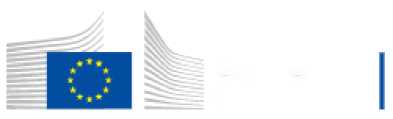 Jak zarejestrować się w rejestrze gospodarczym
Portal dla operatorów (środowisko szkoleniowe)Tabela treściJak zarejestrować się w rejestrze gospodarczym Portal dla operatorów (środowisko szkoleniowe)	1Tabela treści	1Zastrzeżenie prawne	21. Utwórz konto EU Login	3a.	Przejdź na stronę rejestracji EU Login	3b.	Wypełnij swój profil	3c.	Akceptuj oświadczenie o ochronie prywatności	4d.	Zakończenie tworzenia konta EU Login	4e.	Poczekaj na otrzymanie e-maila zawierającego instrukcje ustawiania hasła	5f.	Ustawić hasło	6Nowe hasło	62. Utworzenie konta firmowego w placówce transportu drogowego	7Portal deklaracji	7a.	Przejdź do portalu deklaracji spedycji w transporcie drogowym (szkolnictwo)	7b.	Utwórz konto spółki	8c.	Zaloguj się za pomocą konta EU Login	8d.	Uzupełnij swój profil użytkownika na portalu „Oświadczenie o oddelegowaniu w transporcie drogowym”	9e.	Uzupełnij informacje o przedsiębiorstwie	10f.	Dostęp do nowego konta przedsiębiorstwa	11Zastrzeżenie prawneProcedura ta jest ważna w odniesieniu do rejestracji na portalu przedsiębiorców w zakresie deklaracji oddelegowywania w transporcie drogowym – środowisko szkoleniowe.Chociaż procedura rejestracji w środowisku produkcyjnym jest podobna, adresy stron internetowych są różne.1. Utwórz konto EU LoginAby uzyskać dostęp do portalu dla przedsiębiorców transportu drogowego, wszyscy użytkownicy muszą posiadać własne konto EU Login.Chociaż utworzenie konta EU Login można przeprowadzić w ramach tworzenia rachunku przedsiębiorstwa, zaleca się jego przeprowadzenie oddzielnie i jako pierwszy krok.Proszę postępować zgodnie z poniższymi instrukcjami. W razie problemów proszę zapoznać się ze stroną EU Login Help.Przejdź na stronę rejestracji EU LoginZ przeglądarki internetowej przejdź do:https://ecas.acceptance.ec.europa.eu/cas/eim/external/register.cgi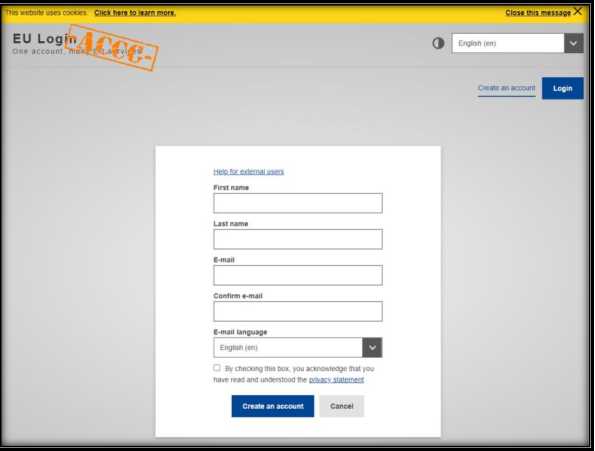 Wypełnij swój profilWpisz swoje imię i nazwisko, wpisz i potwierdź swój adres e-mail i wybierz preferowany język, aby otrzymywać instrukcje pocztą elektroniczną.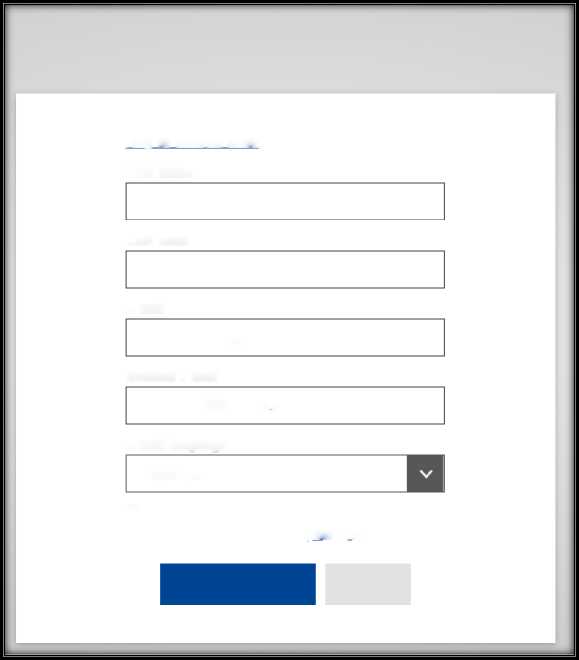 Akceptuj oświadczenie o ochronie prywatnościPrzeczytaj oświadczenie o ochronie prywatności i zaznacz pole, aby potwierdzić akceptację wraz z warunkami korzystania z systemu EU Login.Zakończenie tworzenia konta EU LoginKliknij na „Utwórz konto”, aby zakończyć tworzenie swojego profilu.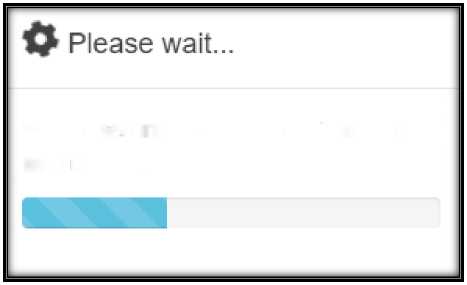 Utworzenie konta zostanie potwierdzone powiadomieniem na ekranie – nie pozostawiaj strony do czasu wyświetlenia następującego powiadomienia.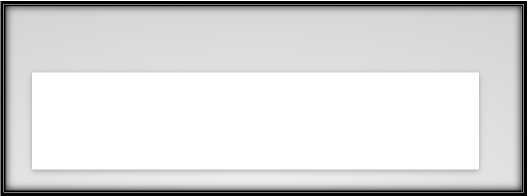 Poczekaj na otrzymanie e-maila zawierającego instrukcje ustawiania hasłaProszę sprawdzić swoją skrzynkę pocztową i poczekać na e-mail z instrukcjami dotyczącymi ustawienia hasła do konta EU Login. Krok ten może zająć kilka minut.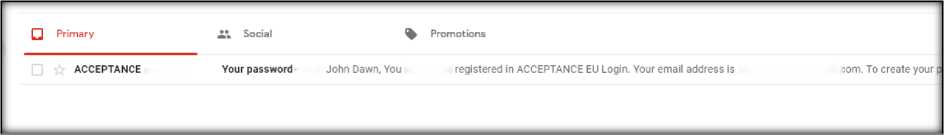 Po otrzymaniu e-maila z akceptacji EU Login, należy go otworzyć.Hasło skrzynka w skrzynce x	W	0Usługa uwierzytelniania akceptacji &automated-notifications@>nomail.ec.europa.e._ 6:10 PM (8 minut temu)	4*.	•dla mnie -rSzanowny Panie Jan Dawn!Zostałeś zarejestrowany w systemie ACCEPTANCE EU Login.Adres e-mail   to dawniohn282@q mail.com.Aby utworzyć hasło, kliknij na link poniżej:ten linkAby utworzyć hasło,masz  maksymalnie 24 godziny, licząc od momentu wysłania tej wiadomości, ale w miarę możliwości zachęca się Cię   do natychmiastowego działania. Po upływie tego czasu możesz wysłać żądanie ponownie, klikając na ten sam link: następnie będziesz musiał ponownie wprowadzić swoją nazwę użytkownika i potwierdzić żądanie.Jeżeli powyższe łącze nie działa, możesz skopiować następujący adres (upewnijsię, że skopiowałeś cały adres!) i  wkleić go w  pasku adresu swojej przeglądarki:HTTps://ecas.acceptance.ec.europa.eu/cas/init/initialisePasswordLoqin.cqi?wayf.domain=zewnętrzna iwayf.Remember=checked andwayf submission=Select&uid=n00052li&resetCode=eKGVyNfW1VavcWDcrNQR6rMKfSU1dBTYREX6WiroCD4Wprzypadku jakichkolwiek problemównie odpowiadaj na tę wiadomość, ale postępuj zgodnie z informacjami dotyczącymi kontaktu lub pomocy, zawartymi na stronie, na której próbowałeś  się zarejestrować.Zwrócenie uwagi na fakt, że od otrzymania tej wiadomości e-mail może zająć maksymalnie  5 minut, zanim wyżej wymieniona strona uzna  Państwa rejestrację.Wysłane przez ACCEPTANCE EU LoginUstawić hasłoAby ustawić hasło, kliknij na link zawarty w e-mailu z instrukcjami.Nowe hasłoProszę wybrać nowe hasło.n00052li(Zewnętrzne)Nowe hasłoPotwierdź nowe hasło	FPrześlijHasła nie mogą zawierać nazwy użytkownika i muszą zawierać:co najmniej 10 znaków wybranych z co najmniej trzech z następujących czterech grup znaków (dozwolone są białe miejsce):Duże skrzynki: Od a do ZNiższy przykład: od a do zNumeryczne: OTO 9Cechyspecjalne:!"#$%& ,’+,-./: &=>?@[t]A_'słuszne ■Przykłady: LYFZQBuTrS -UEOsfVARb RwiczJC2VLPrzestrzegać zasad opisanych na dole strony.Kliknij na „Prześlij”Wyświetli się komunikat potwierdzający. Twoje konto EU Login jest w pełni zarejestrowane.Nowe hasłoZmiana hasła EU Login powiodła się.PostępowaćKliknij „Proceed”, aby kontynuować.2. Utworzenie konta firmowego w placówce transportu drogowegoPortal deklaracjiPrzejdź do portalu deklaracji spedycji w transporcie drogowym (szkolnictwo)Z przeglądarki internetowej przejdź do:https://www.postingdeclaration-training.eu/landingWyświetli się strona główna portalu.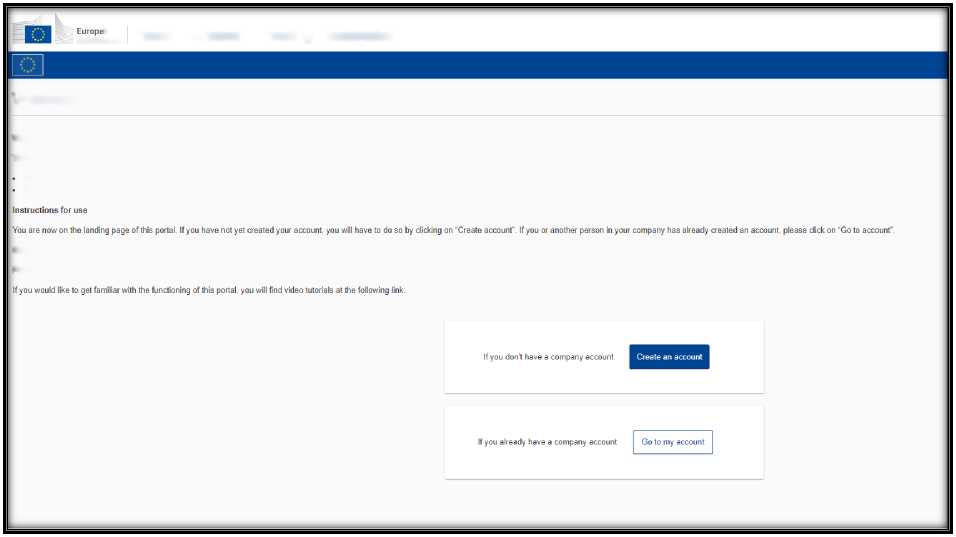 Utwórz konto spółkiWażne: należy utworzyć tylko jedno konto na przedsiębiorstwo. Jeżeli jeden z kolegów założył już swoje konto w przedsiębiorstwie, proszę skontaktować się z tą osobą, aby zostać zaproszona na konto. Zaproszeniami zarządza się za pośrednictwem sekcji portalu dotyczącej zarządzania użytkownikami.Po zaproszeniu otrzymasz e-mail z portalu deklaracji oddelegowywania transportu drogowego z instrukcją.Jeżeli nie utworzono jeszcze konta przedsiębiorstwa, możesz postępować zgodnie z poniższymi instrukcjami.Kliknij na niebieski przycisk „Utwórz konto”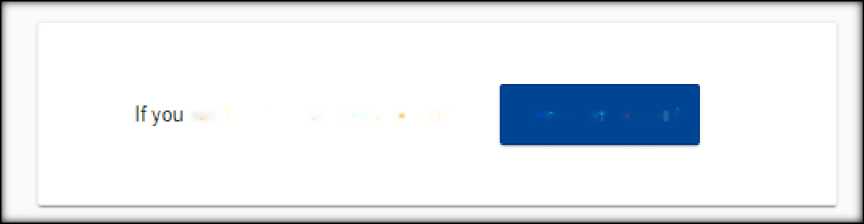 Wyświetla się zastrzeżenie prawne przypominające, że potrzebne jest konto EU Login.Utwórz kontoAby utworzyć konto przedsiębiorstwa, musisz najpierw przejść  przez EU Login. Jest on używany w aplikacjach Komisji  Europejskiej. Jeśli zdecydujesz  się kontynuować, zostaniesz najpierw przekierowany do EU Login, aby  zalogować się lub utworzyć  nowego użytkownika.KontynuujKliknij na „Kontynuuj”Zaloguj się za pomocą konta EU LoginJeżeli jesteś już zalogowany, krok ten zostanie automatycznie pominięty. Jeżeli nie są Państwo jeszcze zalogowani, proszę postępować zgodnie z instrukcjami.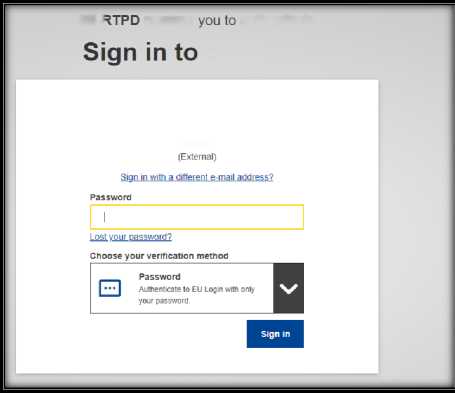 Uzupełnij swój profil użytkownika na portalu „Oświadczenie o oddelegowaniu w transporcie drogowym”Wszystkie dane użytkownika zostały pobrane z Twojego profilu EU Login. Można podać numer telefonu (nieobowiązkowo).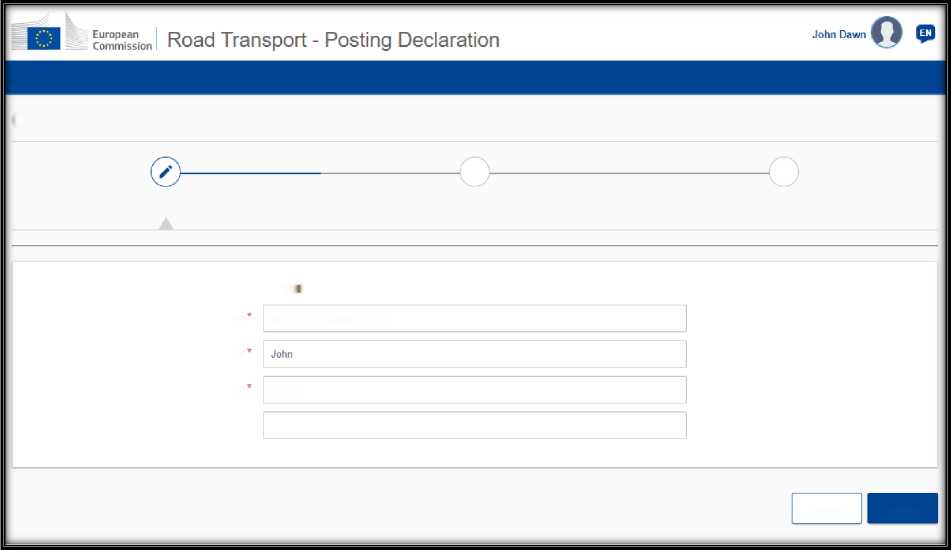 Uzupełnij informacje o przedsiębiorstwieNależy wypełnić wszystkie pola obowiązkowe oznaczone czerwoną gwiazdką.Uwaga: Numer krajowego rejestru przedsiębiorstw i kraj jego rejestracji jednoznacznie identyfikują przedsiębiorstwo. Na portalu produkcyjnym numer licencji wspólnotowej oraz numer VAT będą opcjonalne. Jeżeli nie masz numeru licencji wspólnotowej lub numeru VAT, należy wpisać krajowy numer przedsiębiorstwa, aby kontynuować.Uwaga: Na portalu produkcyjnym certyfikat kompetencji dla zarządzającego transportem będzie fakultatywny. Jeżeli zarządzający transportem nie posiada świadectwa kwalifikacji, należy wpisać wartość w tej dziedzinie.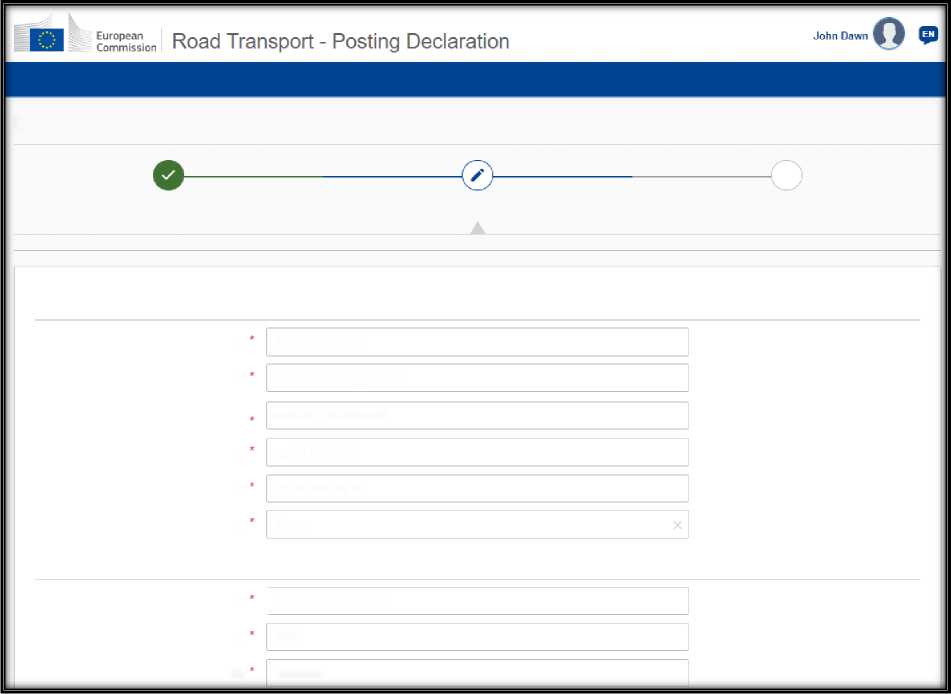 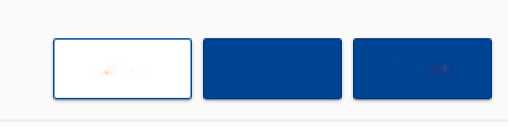 Dostęp do nowego konta przedsiębiorstwa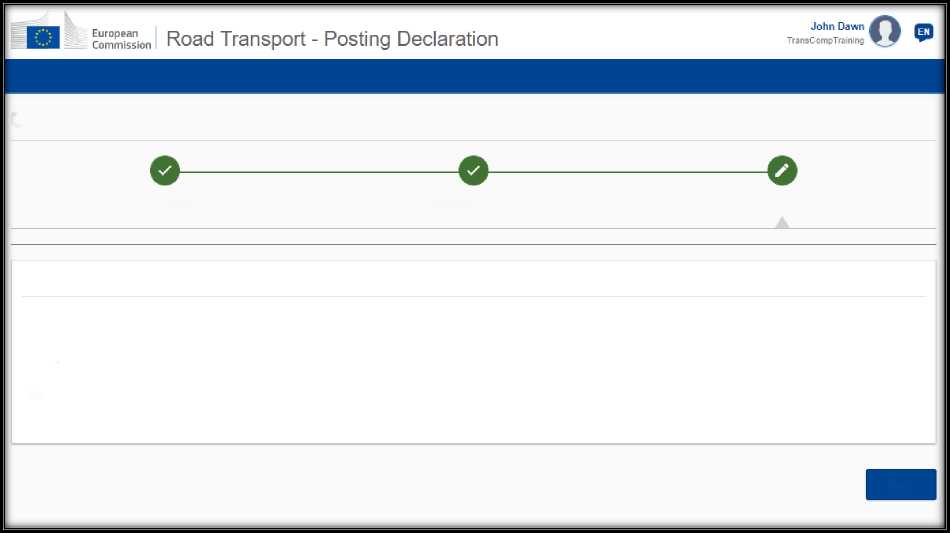 Twój rachunek przedsiębiorstwa został utworzony. Aby uzyskać dostęp do konta, kliknij na „Sporządzono”, aby zaprosić swoich współpracowników do przyłączenia się do portalu.